Supplemental MaterialNew Metabolites from the Co-culture of Marine-derived Actinomycete Streptomyces rochei MB037 and Fungus Rhinocladiella similis 35Meilin Yu 1,2,3, Yingxin Li 1, Shivakumar P. Banakar 1, Lu Liu 2,3, Changlun Shao 2,3, Zhiyong Li*1, Changyun Wang*2,3,41State Key Laboratory of Microbial Metabolism, School of Life Sciences and Biotechnology, Shanghai Jiao Tong University, Shanghai 201100, People’s Republic of China.2Key Laboratory of Marine Drugs, the Ministry of Education of China, School of Medicine and Pharmacy, Ocean University of China, Qingdao 266003, People’s Republic of China.3Laboratory for Marine Drugs and Bioproducts, Qingdao National Laboratory for Marine Science and Technology, Qingdao 266200, People’s Republic of China.4Institute of Evolution & Marine Biodiversity, Ocean University of China, Qingdao 266003, People’s Republic of ChinaCorrespondenceProf. Dr. Zhi-Yong LiSchool of Life Sciences & Biotechnology, Shanghai Jiao Tong University; State Key Laboratory of Microbial Metabolism, 800 Dongchuan Road, Minhang District, Shanghai, 200240, P.R.ChinaTel: +86-21-34204036Fax: +86-21-34204036E-mail: zyli@sjtu.edu.cnProf. Dr. Chang-Yun WangSchool of Medicine and Pharmacy, Ocean University of China; Key Laboratory of Marine Drugs, the Ministry of Education, 5 Yushan Road, Qingdao, 266003, Shandong, P. R. China.Tel: +86/532/82031536Fax: +86/532/82031536E-mail: changyun@ouc.edu.cn_____________________________________________________________________*Corresponding authors. Email: zyli@sjtu.edu.cn; changyun@ouc.edu.cnAbstractIn our previous study, a sponge-derived actinomycete Streptomyces rochei MB037 was found to produce borrelidin. To mine its metabolic potential, co-culture of S. rochei MB037 with a gorgonian-derived fungus Rhinocladiella similis 35 was carried out to stimulate the production of new metabolites compared with single strain’s cultivation in this study. From the co-culture broth, five metabolites were isolated successfully, including two new fatty acids with rare nitrile group, borrelidins J and K (1 and 2), one chromone derivative as a new natural product, 7-methoxy-2,3-dimethylchromone-4-one (3), together with two known 18-membered macrolides, borrelidin (4) and borrelidin F (5). The structures of 1–3 were elucidated by using a combination of NMR and MS spectroscopy, ester hydrolysis, and optical rotation methods. Interestingly, 1 and 2 were obtained only through co-culture, but 3 was gained through either co-culture or single culture, while the production of which was increased significantly by co-culture. Compound 1 exhibited significant antibacterial activity against methicillin-resistant Staphylococcus aureus with a MIC value of 0.195 µg/mL.Keywords: co-culture, actinomycete, fungus, borrelidin, antibacterial activityList of supporting informationFigure S1. HR-ESI-MS spectrum of compound 1Figure S2. 1H NMR (600 MHz, pyridine-d5) spectrum of compound 1Figure S3. Partial 1H NMR (600 MHz, pyridine-d5) spectrum of compound 1Figure S4. 13C NMR (150 MHz, pyridine-d5) spectrum of compound 1Figure S5. DEPT (150 MHz, pyridine-d5) spectrum of compound 1Figure S6. HMBC (pyridine-d5) spectrum of compound 1Figure S7. HSQC (pyridine-d5) spectrum of compound 1Figure S8. 1H–1H COSY (pyridine-d5) spectrum of compound 1Figure S9. NOSEY (pyridine-d5) spectrum of compound 1Figure S10. HR-ESI-MS spectrum of compound 2Figure S11. 1H NMR (600 MHz, pyridine-d5) spectrum of compound 2Figure S12. Partial 1H NMR (600 MHz, pyridine-d5) spectrum of compound 2Figure S13. 13C NMR (150 MHz, pyridine-d5) spectrum of compound 2Figure S14. DEPT (150 MHz, pyridine-d5) spectrum of compound 2Figure S15. HSQC (pyridine-d5) spectrum of compound 2Figure S16. HMBC (pyridine-d5) spectrum of compound 2Figure S17. 1H–1H COSY (pyridine-d5) spectrum of compound 2Figure S18. NOSEY (pyridine-d5) spectrum of compound 2Figure S19. HR-ESI-MS spectrum of compound 3Figure S20. 1H NMR (600 MHz, DMSO-d6) spectrum of compound 3Figure S21. 13C NMR (150 MHz, DMSO-d6) spectrum of compound 3Figure S22. DEPT (150 MHz, DMSO-d6) spectrum of compound 3Figure S23. HMBC (DMSO-d6) spectrum of compound 3Figure S24. HSQC (DMSO-d6) spectrum of compound 3Figure S25. 1H–1H COSY (DMSO-d6) spectrum of compound 3New compound statistics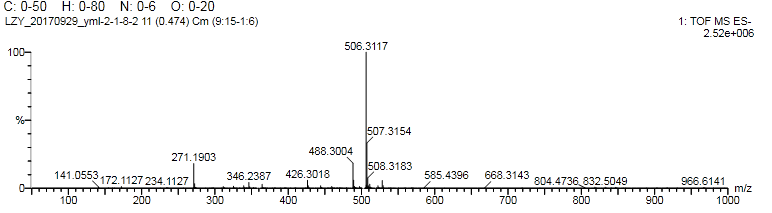 Figure S1. HR-ESI-MS spectrum of compound 1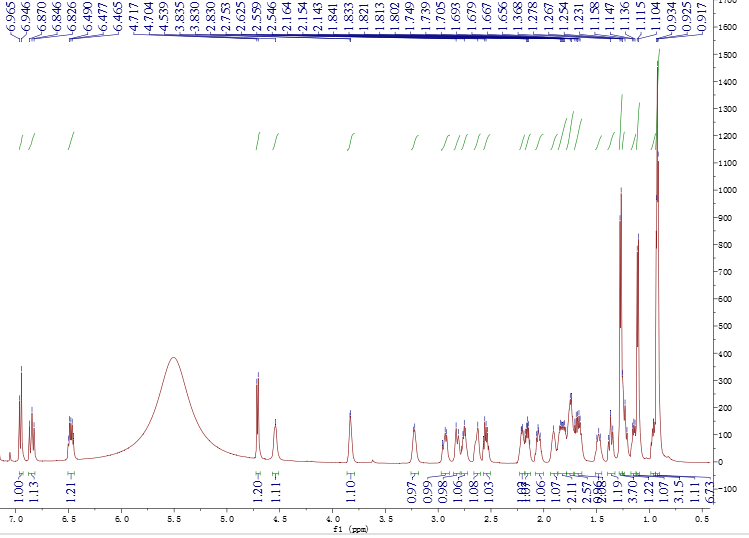 Figure S2. 1H NMR (600 MHz, pyridine-d5) spectrum of compound 1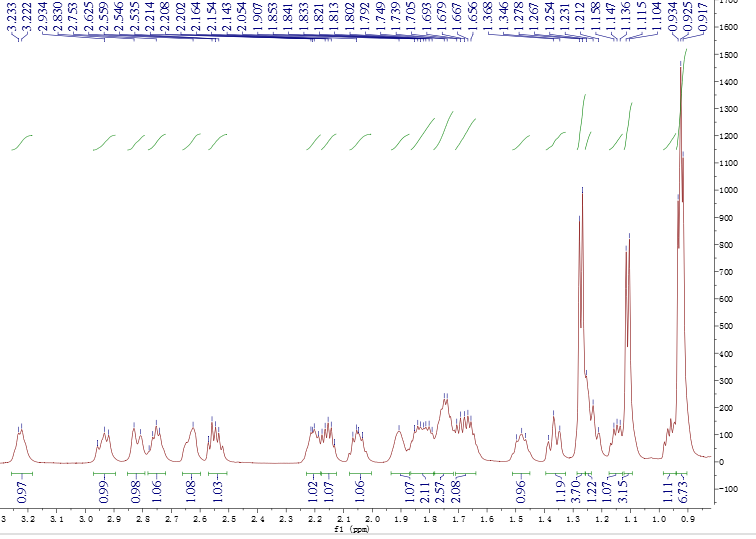 Figure S3. Partial 1H NMR (600 MHz, pyridine-d5) spectrum of compound 1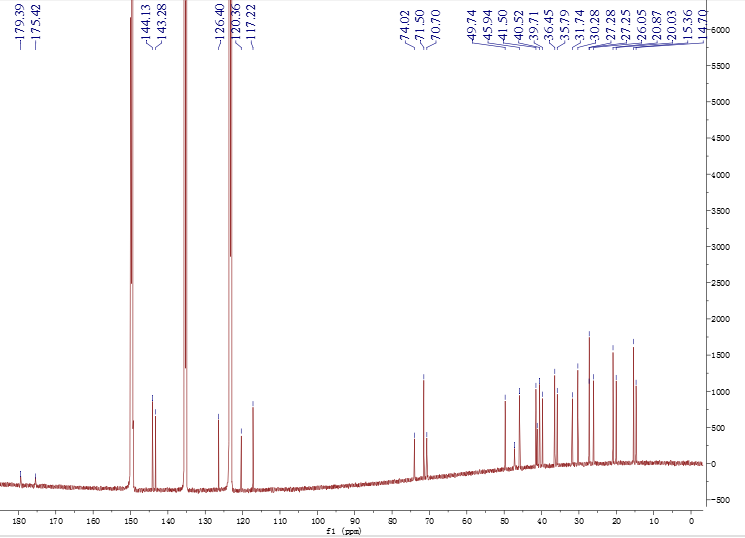 Figure S4. 13C NMR (150 MHz, pyridine-d5) spectrum of compound 1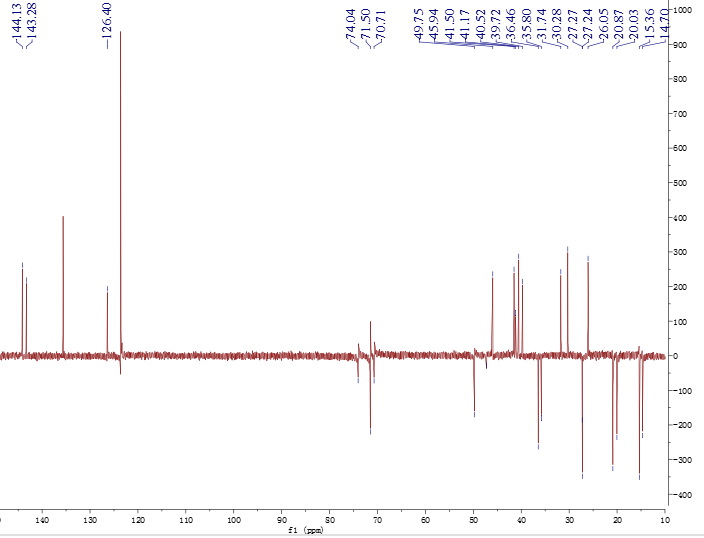 Figure S5. DEPT (150 MHz, pyridine-d5) spectrum of compound 1 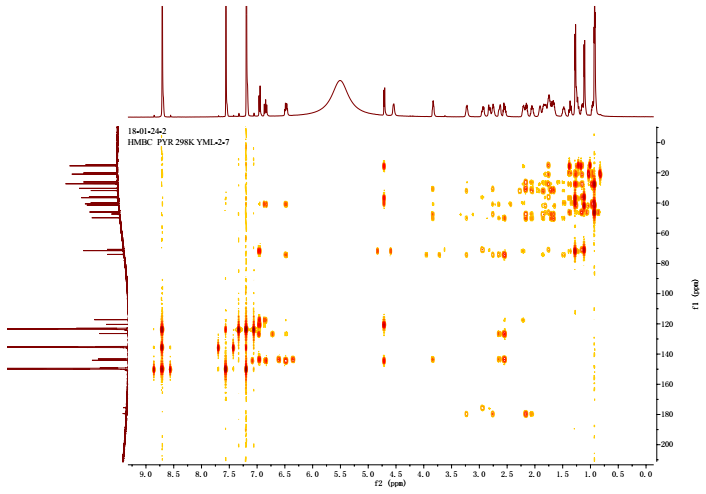 Figure S6. HMBC (pyridine-d5) spectrum of compound 1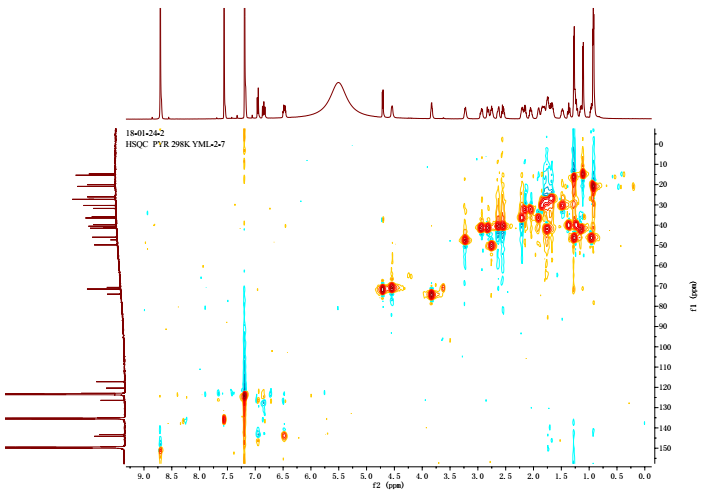  Figure S7. HSQC (pyridine-d5) spectrum of compound 1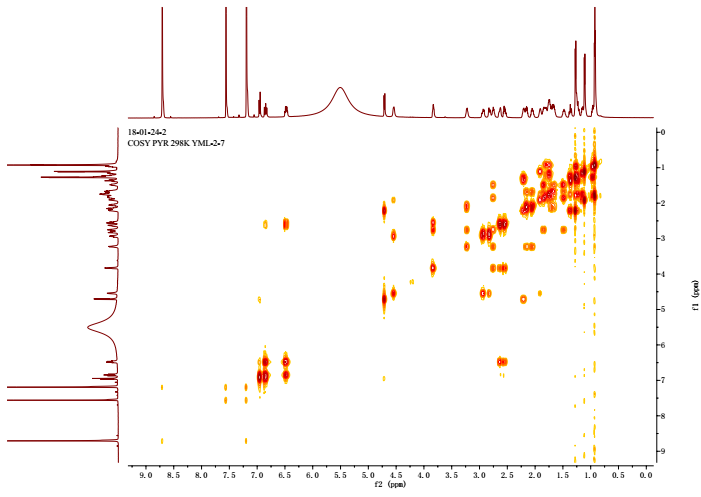 Figure S8. 1H–1H COSY (pyridine-d5) spectrum of compound 1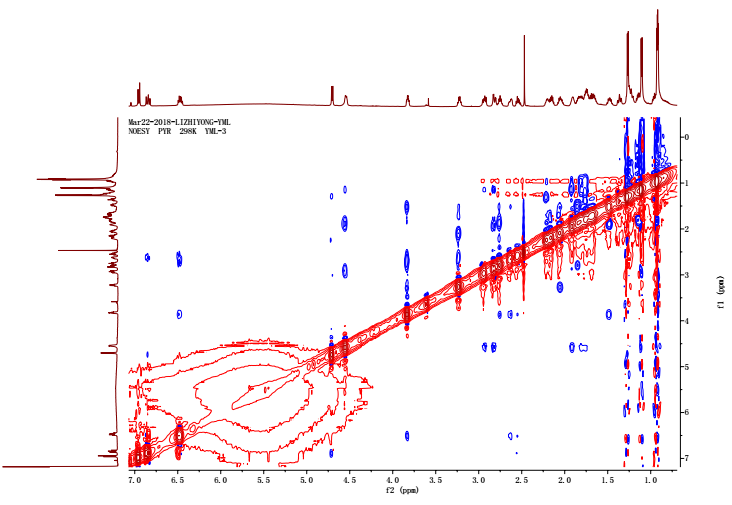 Figure S9. NOSEY (pyridine-d5) spectrum of compound 1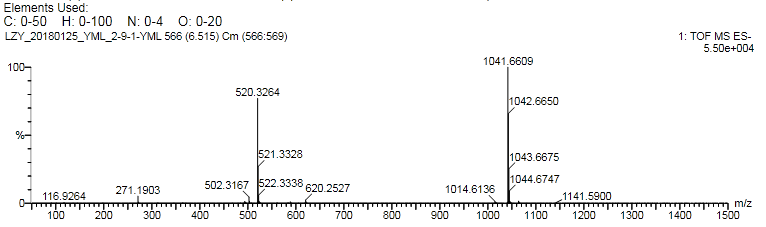 Figure S10. HR-ESI-MS spectrum of compound 2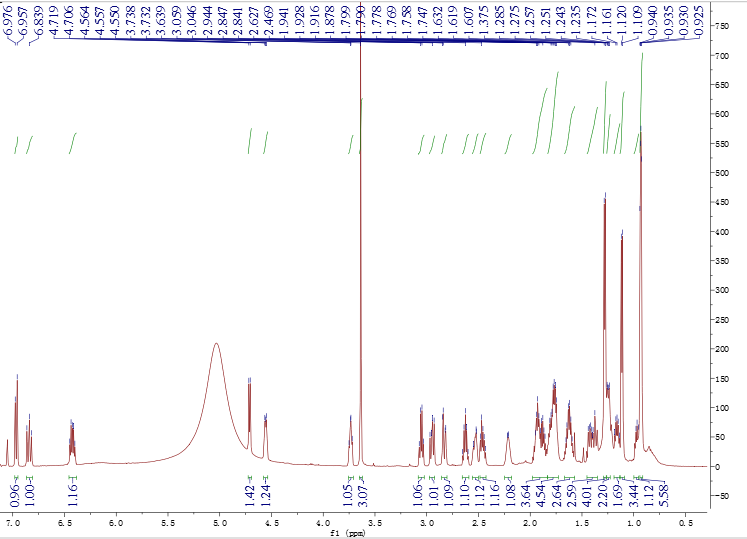 Figure S11. 1H NMR (600 MHz, pyridine-d5) spectrum of compound 2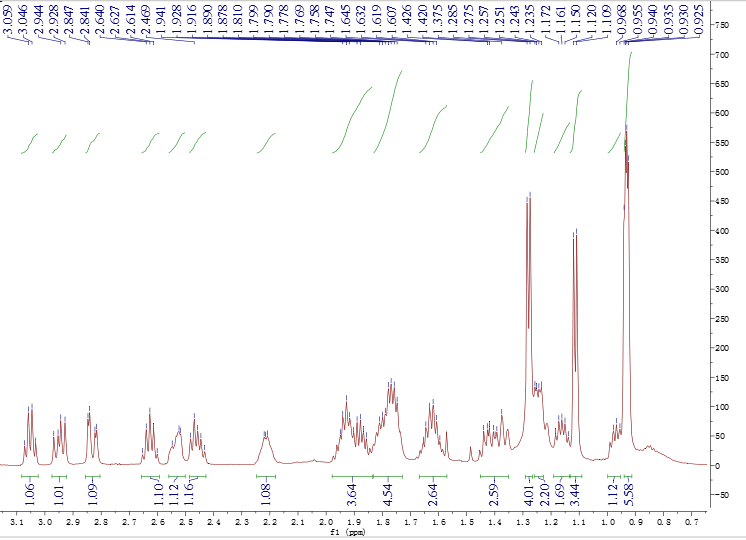 Figure S12. Partial 1H NMR (600 MHz, pyridine-d5) spectrum of compound 2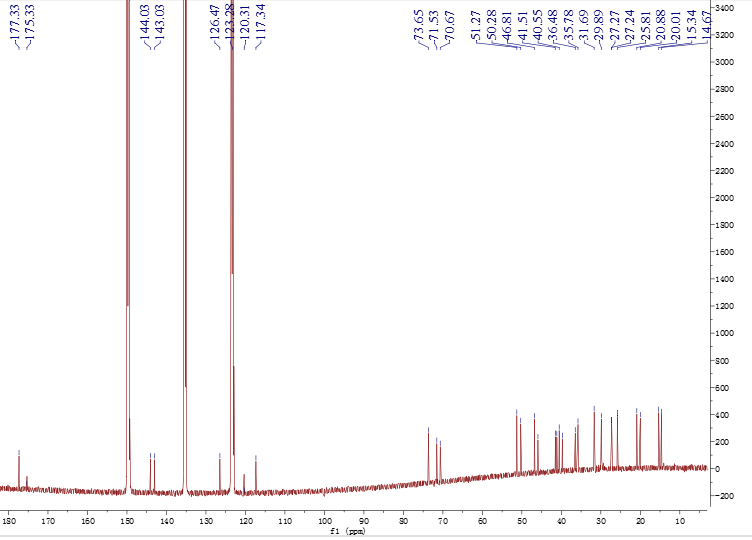 Figure S13. 13C NMR (150 MHz, pyridine-d5) spectrum of compound 2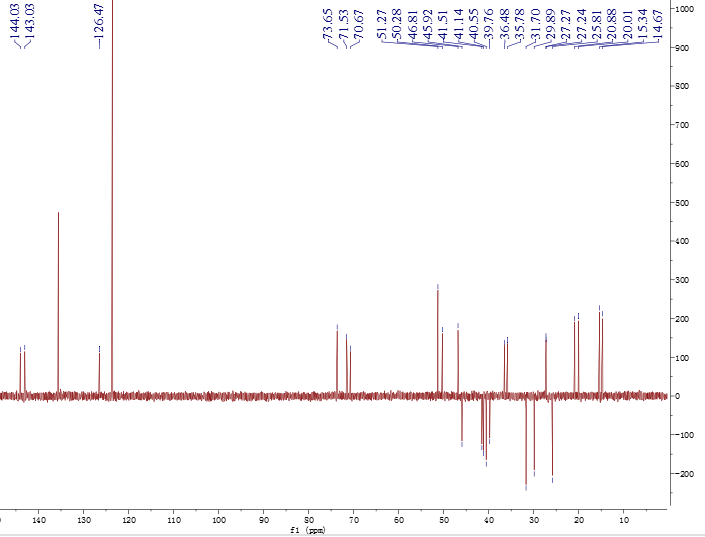 Figure S14. DEPT (150 MHz, pyridine-d5) spectrum of compound 2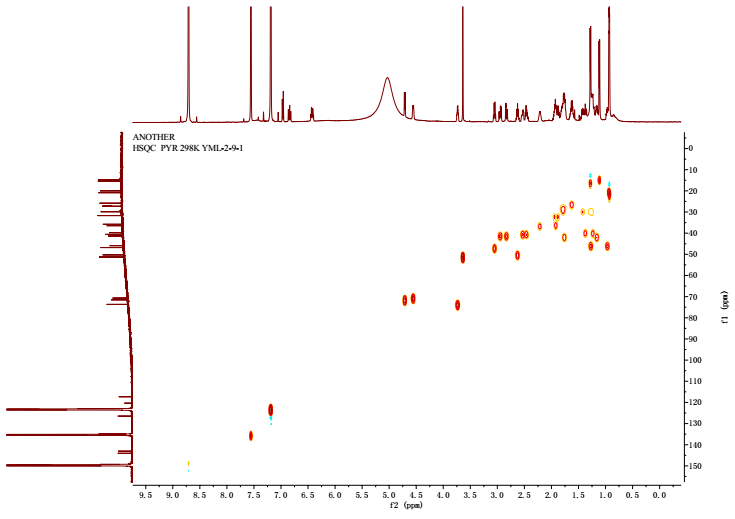 Figure S15. HSQC (pyridine-d5) spectrum of compound 2 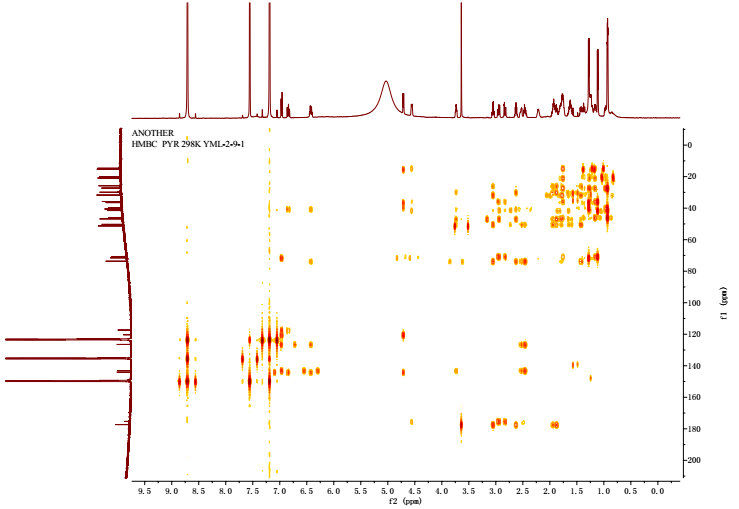 Figure S16. HMBC (pyridine-d5) spectrum of compound 2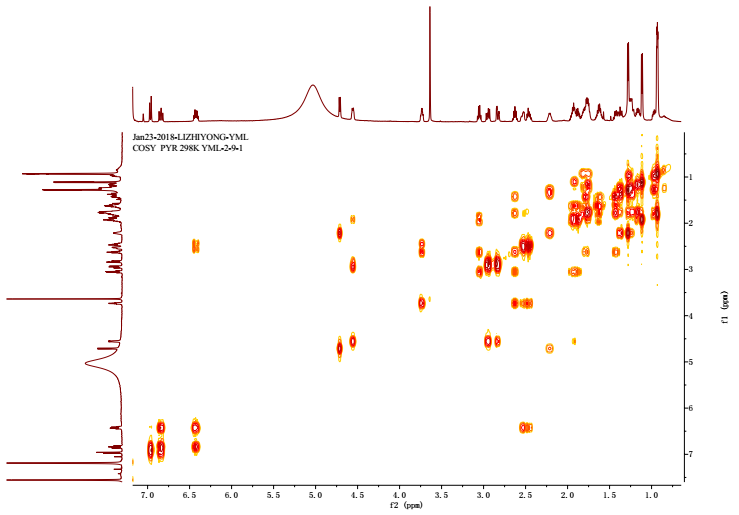 Figure S17. 1H–1H COSY (pyridine-d5) spectrum of compound 2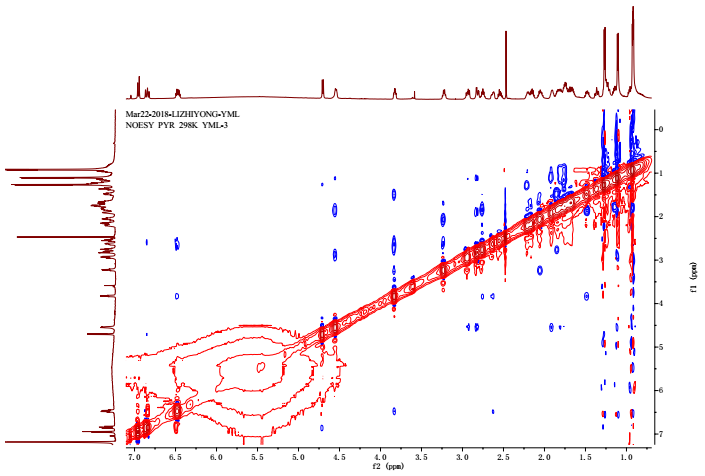 Figure S18. NOSEY (pyridine-d5) spectrum of compound 2 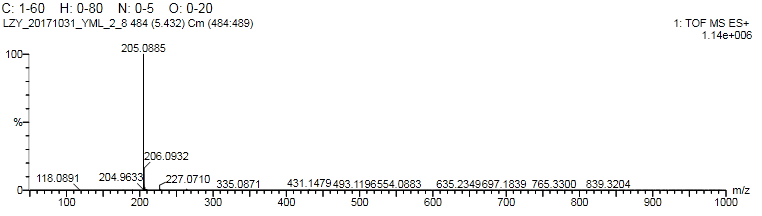 Figure S19. HR-ESI-MS spectrum of compound 3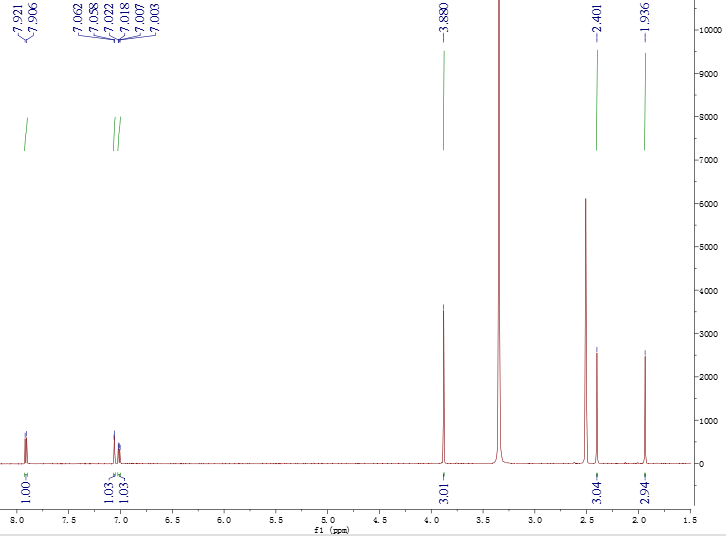 Figure S20. 1H NMR (600 MHz, DMSO-d6) spectrum of compound 3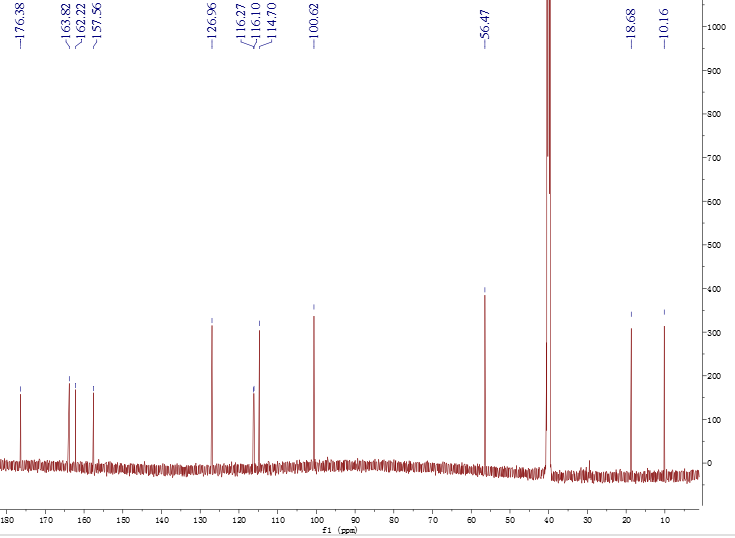 Figure S21. 13C NMR (150 MHz, DMSO-d6) spectrum of compound 3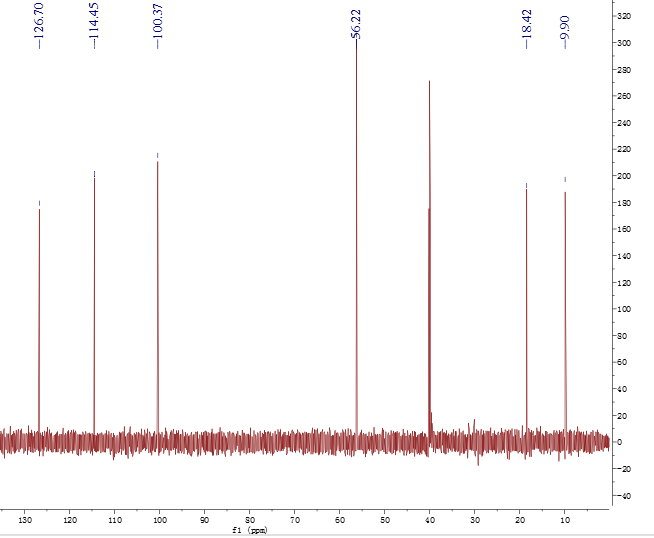 Figure S22. DEPT (150 MHz, DMSO-d6) spectrum of compound 3 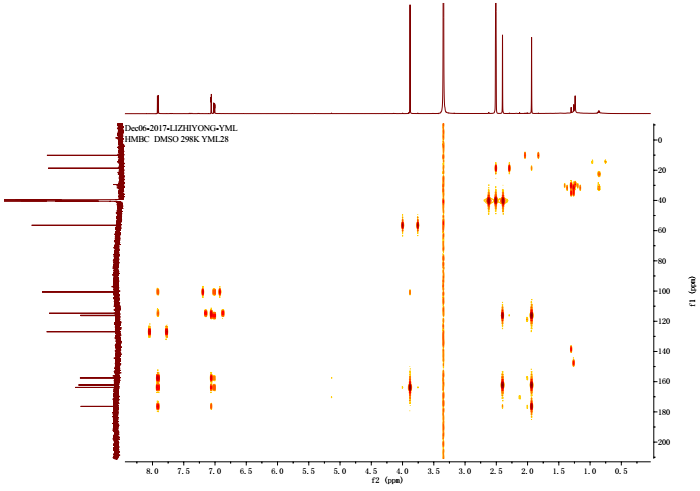 Figure S23. HMBC (DMSO-d6) spectrum of compound 3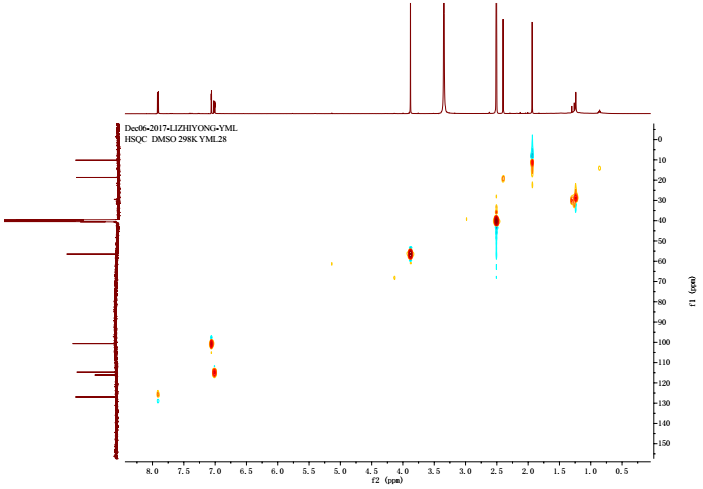  Figure S24. HSQC (DMSO-d6) spectrum of compound 3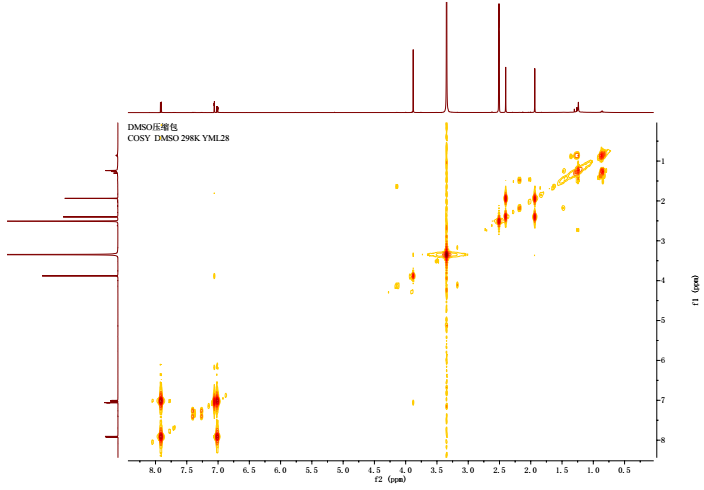 Figure S25. 1H–1H COSY (DMSO-d6) spectrum of compound 3New compound statisticsBorrelidin J (1): a light yellow oil; [α]25D –25.5 (c 4.0, MeOH); UV (λmax, MeOH) log ε 257 (2.6) nm; IR (KBr) νmax 3375, 3035, 2957, 2921, 2874, 2210, 1958, 1715, 1637, 1589, 1433, 1409, 1380, 1308, 1196, 1021, 952, 785, 705 cm–1; 1H NMR (pyridine-d5, 600 MHz) 6.95 (1H, d, J = 11.0 Hz), 6.85 (1H, m), 6.48 (1H, m), 4.71 (1H, d, J = 8.0 Hz), 4.54 (1H, m), 3.83 (1H, m), 3.23 (1H, m), 2.93 (1H, m), 2.82 (1H, d, J = 13.5 Hz), 2.75 (1H, m), 2.63 (1H, m), 2.55 (1H, m), 2.21 (1H, m), 2.16 (1H, m), 2.05 (1H, m), 1.91 (1H, m), 1.84 (1H, m), 1.80 (1H, m), 1.75 (2H, m), 1.62 (2H, m), 1.48 (1H, m), 1.37 (1H, m), 1.27 (4H, m), 1.23 (1H, m), 1.15 (1H, m), 1.11 (3H, d, J = 6.5 Hz), 0.95 (1H, m), 0.93 (3H, d, J = 5.5 Hz), 0.92 (3H, d, J = 5.5 Hz); 13C NMR (pyridine-d5, 150 MHz), 179.4 (C-23), 175.4 (C-1), 144.1 (C-13), 143.3 (C-15), 126.4 (C-14), 120.4 (C-28), 117.2 (C-12), 74.0 (C-17), 71.5 (C-11), 70.7 (C-3), 49.7 (C-18), 47.2 (C-22), 45.9 (C-7), 41.5 (C-5), 41.2 (C-2), 40.5 (C-16), 39.7 (C-9), 36.5 (C-4), 35.8 (C-10), 31.7 (C-21), 30.3 (C-19), 27.3 (C-6), 27.2 (C-8), 26.1 (C-20), 20.9 (C-26), 20.0 (C-25), 15.4 (C-27), 14.7 (C-24); HRESIMS [M - H]– m/z 506.3117 (C28H44NO7–, calcd. 506.3114).Borrelidin K (2): a light yellow oil; [α]25D –14.0 (c 2.5, MeOH); UV (λmax, MeOH) log ε 257 (2.6) nm; IR (KBr) νmax 3387, 3038, 2956, 2924, 2873, 2210, 1959, 1723, 1636, 1583, 1435, 1408, 1379, 1305, 1198, 1024, 973, 784, 706 cm–1; 1H NMR (pyridine-d5, 600 MHz) 6.96 (1H, d, J = 11.0 Hz), 6.84 (1H, m), 6.42 (1H, m), 4.71 (1H, d, J = 8.0 Hz), 4.55 (1H, m), 3.72 (1H, m), 3.64 (3H, s), 3.05 (1H, dd, J = 8.0, 8.0 Hz), 2.94 (1H, m), 2.82 (1H, m), 2.62 (1H, m), 2.53 (1H, m), 2.45 (1H, m), 2.22 (1H, m), 1.92 (2H, m), 1.87 (1H, m), 1.78 (1H, m), 1.76 (1H, m), 1.75 (1H, m), 1.62 (2H, m), 1.42 (1H, m), 1.37 (1H, m), 1.28 (4H, m), 1.25 (1H, m), 1.23 (1H, m), 1.16 (1H, m), 1.11 (3H, d, J = 6.5 Hz), 0.96 (1H, m), 0.94 (3H, d, J = 6.0 Hz), 0.93 (3H, d, J = 6.0 Hz); 13C NMR (pyridine-d5, 150 MHz), 177.3 (C-23), 175.3 (C-1), 144.0 (C-13), 143.0 (C-15), 126.5 (C-14), 120.3 (C-12), 117.3 (C-23), 73.7 (C-17), 71.5 (C-11), 70.7 (C-3), 51.3 (C-24), 50.3 (C-18), 46.8 (C-22), 45.9 (C-7), 41.5 (C-5), 41.1 (C-2), 40.5 (C-16), 39.8 (C-9), 36.5 (C-4), 35.8 (C-10), 31.7 (C-21), 29.9 (C-19), 27.3 (C-6), 27.2 (C-8), 25.8 (C-20), 20.9 (C-26), 20.0 (C-27), 15.3 (C-28), 14.7 (C-25); HRESIMS [M - H]– m/z 520.3264 (C29H46NO7–, calcd. 520.3261).7-Methoxy-2,3-dimethylchromone-4-one (3): a brown yellow solid; UV (λmax, MeOH) log ε 224 (4.3), 291 (3.3) nm; IR (KBr) νmax 3049, 3007, 2955, 2925, 2851, 2357, 1969, 1708, 1634, 1604, 1500, 1440, 1403, 1351, 1276, 1242, 1202, 1181, 1110, 1029, 930, 855, 822, 779, 765, 688; 1H NMR (DMSO, 600MHz) 7.91 (1H, d, J = 8.9 Hz), 7.06 (1H, d, J = 2.4 Hz), 7.01 (1H, dd, 8.9, J = 2.4 Hz), 3.88 (3H, s), 2.40 (3H, s), 1.93 (3H, s); 13C NMR (DMSO, 150 MHz), 176.4 (C-1), 163.8 (C-7), 162.2 (C-2), 157.6 (C-10), 127.0 (C-9), 116.3 (C-5), 116.1 (C-3), 114.7 (C-8), 100.6 (C-6), 56.5 (C-13), 18.7 (C-12), 10.2 (C-11); HRESIMS [M + H]+ m/z 205.0885 (C12H13O3+, calcd. 205.0888).